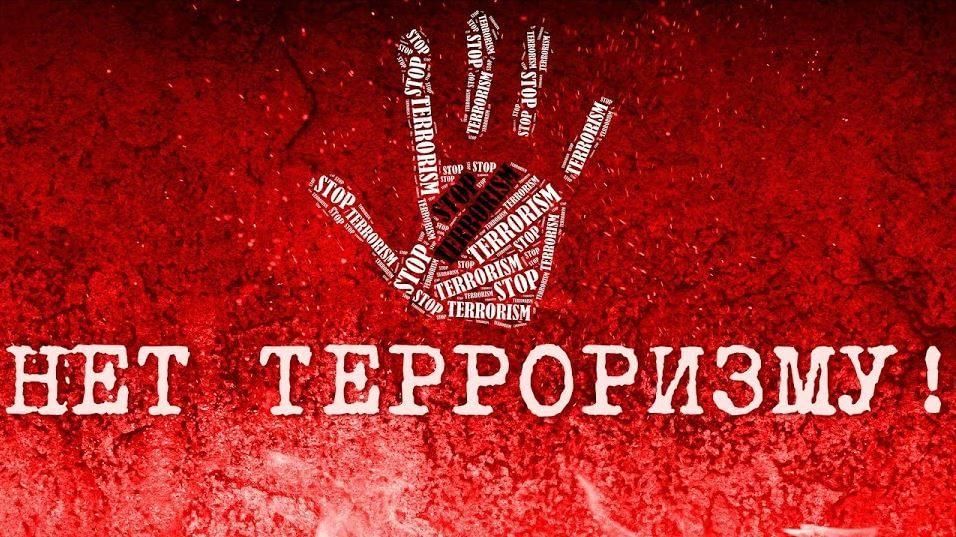 Если вы попали в чрезвычайную ситуацию, единый номер «112» - для вызова всех экстренных служб.Ссылки на антитеррористические ресурсы сети Интернет:https://www.antiterrortoday.comhttps://ncpti.suhttps://psj.ru